ПРОЕКТ                                     Р Е Ш Е Н И Е                                                                                                от 05 июня 2020г.                          село Усть-Бюр                           № ___Об утверждении  Плана работ по подготовке объектов соцкультбыта к отопительному периоду 2020-2021гг. на территории                           Усть-Бюрского сельсовета             В соответствии с  Федеральным Законом РФ от 06.10.2003г. № 131-ФЗ «Об общих принципах организации местного самоуправления в Российской Федерации» (с последующими изменениями), руководствуясь статьей  9 Устава муниципального образования Усть-Бюрский сельсовет, Совет депутатов Усть-Бюрскогосельсовета                     РЕШИЛ:    1. Утвердить  План работ по  подготовке объектов соцкультбыта к отопительному периоду 2020-2021гг. согласно приложению.    2.  Рекомендовать руководителям организаций и предприятий, расположенных на территории Усть-Бюрскогосельсовета:                                                                                                    - соблюдать сроки выполнения работ согласно утвержденных Планов  работ по  подготовке подведомственных объектов  к отопительному периоду 2020-2021гг;                                          -  своевременно (до 29 сентября) создать запас топлива перед началом отопительного сезона.     3.   Создать депутатскую комиссию для  осуществления контроля за ходом подготовки объектов соцкультбыта к отопительному периоду 2020-2021гг. в составе:           Голубничая Н.Б. – председатель комиссии,                                                                             Голубев А.Ю. – член комиссии,                                                                                                Шпагина И.В. – член комиссии.                     4.  На очередной сессии Совета депутатов (июль) заслушать вопрос о ходе  подготовки объектов соцкультбыта к отопительному периоду 2020-2021гг.  5. Настоящее решение вступает в силу со дня его  принятия.Глава                                                                                                                                                                                                                        Усть-Бюрского   сельсовета:                                           Л.Ф. Чешуина                                                                                                    Приложение  к решению Совета депутатов Усть-Бюрского сельсовета от 05.06.2020г. №  __План подготовки объектов социальной сферы, жизнеобеспечения населения на территории Усть-Бюрского сельсовета               к отопительному периоду 2020-2021 годов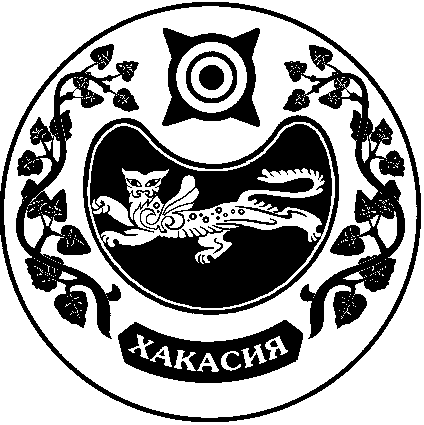 СОВЕТ ДЕПУТАТОВ  УСТЬ-БЮРСКОГО СЕЛЬСОВЕТА№Наименование                                подготовительных работЕд. изм.Кол-воПланир. фин-сы  тыс. руб.Срок исполне-нияПримечание1.2.3.АдминистрацияРевизия системы отопления (очистка электродов мини-электрокотельной). Косметический ремонт кабинета участкового.                                    Ремонт кровли здания администрации (замена листового шифера). Всего:шт.2-10,010,0июнь1.Спортивный центрРевизия системы отопления (очистка электродов мини-электрокотельной).шт.2июнь1.2.3.СДК.Ревизия системы отопления.  Текущий ремонт котельной: покраска, побелка  Приобретение угля на отопительный сезон.                    Всего:шт.т280200,0200,0маймайавгуст1. 2. 3. 4.5. 6. д/с «Елочка»Ревизия системы отопления.Приобретения угля на отопительный сезон.Косметический ремонт здания. Ремонт ограждения по периметру.                               Текущий ремонт котельной. Поверка манометров. Вывоз шлака.1.2.  3.4. 5.МБОУ «Усть-БюрскаяСОШ»Профилактические работы в модульной котельнойПромывка отопительной системыТекущий ремонт школы (побелка, покраска, частичные штукатурные работы).Ремонт полов в спортзале (частично) Утепление окон 1.Водонапорная башняПриобретения угля на отопительный сезон.Всего:10,010,01.2.Централизованный водопроводУтепление, просушка колодцевРевизия сетей водопроводаЕд.32июньиюнь1.2.3.ПЧ 102Ревизия системы отопления.Косметический ремонт.Приобретения угля на отопительный сезон.июньиюньавгуст1.2.3.БольницаРевизия системы отопления.Косметический ремонт зданий.Приобретения угля на отопительный сезон.июньиюльавгуст